GEMEENTELIJKE KLEUTERSCHOOL GUIGOVEN 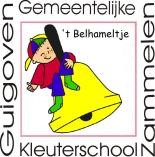 	Brandstraat 3A 	 	3723 Guigoven 	011/37.69.61 	 	      	 	 	 	                                      Tongerse Stwg. 340                3724 Zammelen     012/23.88.31 	                    kobelhameltje@outlook.be www.belhameltje.be INSCHRIJVINGSFORMULIER Voorlopig stamnummer ………………… 	Schooljaar 	………………… Algemene gegevens Naam: 	…………………………………………………………………………………………………… Voornaam: 	……………………………………… 	 Geslacht 	………… 	Geboortedatum ……………… Geboorteplaats ……………………………… Nationaliteit 	…………………………………………… Rijksregisternummer 	……………………… (kopie identiteitskaart!)  Adres ………………………………………………………………………………………………………… e-mail ………………………………………………………………………………………………………… Telefoon  	………………………………… GSM VADER ………………………………… 	 	GSM MOEDER ……………………………………… Spreektaal thuis: ……………………………….. Familiale gegevens Naam gezinshoofd/voogd 	……………………………………………………………………………………… Beroep 	…………………………………………………………………………………………………………… Telefoon werk 	………………………………… Diploma 	……………………………………… Geboortedatum 	…………………………… 	Burgerlijke staat 	……………………………………… Naam partner/moeder  	……………………………………………………………………………………… Beroep 	…………………………………………………………………………………………………………… Telefoon werk 	………………………………… Diploma 	……………………………………… Geboortedatum 	…………………………… 	Burgerlijke staat 	……………………………………… Aantal kinderen: 	jongens …… 	meisjes …… 	jij de hoeveelste …… 	zus of broer op school: …… Diverse gegevens Vervoer ……………………………………………………………………………………………………... Huisdokter 	…………………………………………………………………………………………………… Telefoon huisdokter 	………………………………… Telefoon grootouders: ………………………………….. Mutualiteit 	…………………………………   Opmerkingen ……………………………………………………………………………………………………………………………… ……………………………………………………… ……………………………………………………………………………………………………………………………… ……………………………………………………… “De wet verwerkingpersoonsgegevens van 8/12/92 is van toepassing op de verwerking van deze gegevens.  Ze worden door de school verwerkt voor inwendig gebruik en niet voor commerciële doeleinden.  Je kan je steeds tot de school wenden om deze gegevens in te zien.  Je hebt ook het recht deze zo nodig te laten verbeteren.” Voor akkoord en waar verklaard - handtekening ouder(s) 